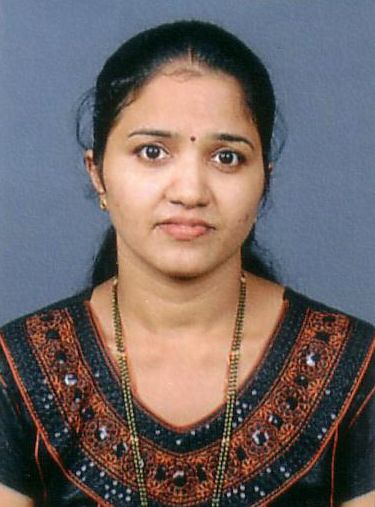 Curriculum Vitae      Mrs. SONALI  PERSONAL DETAILS: Name:				Mrs. Sonali Date of Birth:		            11th May 1982Email ID:		           SONALI.375531@2freemail.com CAREER OBJECTIVE:To become a good professional by imparting my professional abilities in the field of Library and Information Science / Information . AREA OF INTEREST:Library Acquisition, Circulation, Classification, Cataloguing, Reference Services, Accessioning, Automation of Library, Searching of Journals, Articles, Books by use of Internet, Stock Verification and interest in Management of Library work etc.EDUCATIONAL QUALIFICATION:WORK EXPERIENCE:Worked as a Librarian at NICMAR  Engineering College Goa  Mushtifund Saunstha from 1st July 2012 till  November 2014.Worked as a Librarian at Shri Saraswati  Mandir Public Library from 1st June  2010 to 31st May 2011 .Worked as a Librarian at IIAS School of Management, Goa Campus from 16th July 2005 to 31st May 2010.LANGUAGE KNOWN:English, Hindi, Konkani, MarathiNATIONAL CONFERENCE:Participated in workshop of ‘e-Granthalaya Software for Automation and Networking of Libraries’.RESEARCH WORK:Dissertation Submitted for the Master Degree in Library and Information Science (MLIS)QUALITY MANAGEMENT OF LIBRARIES AND INFORMATION CENTRES A CASE STUDY OF SOUTH GOA DISTRICT LIBRARY NAVELIM MARGAO GOA. COMPUTER SKILL:	Diploma in Computerised Accounting.HOBBIES AND SPECIAL INTEREST:Reading Books, Listening to Music, Singing and Playing Games. COURSEINSTITUTION%YEARM.LibIndira Gandhi National Open university, Delhi.53%March  2014M.ComShivaji University, Kolhapur.50%Oct 2009 B.L.I.S.Indira Gandhi National Open university, Delhi.59%June 2008B.Com.Dyanprasarak Mandal’s,Assagao Goa.50%April 2002H.S.S.C.Dyanprasarak Mandal’s,Assagao Goa.54%April 1999S.S.C.St. Micheal ConventHigh School, Anjuna Goa.48%April 1997